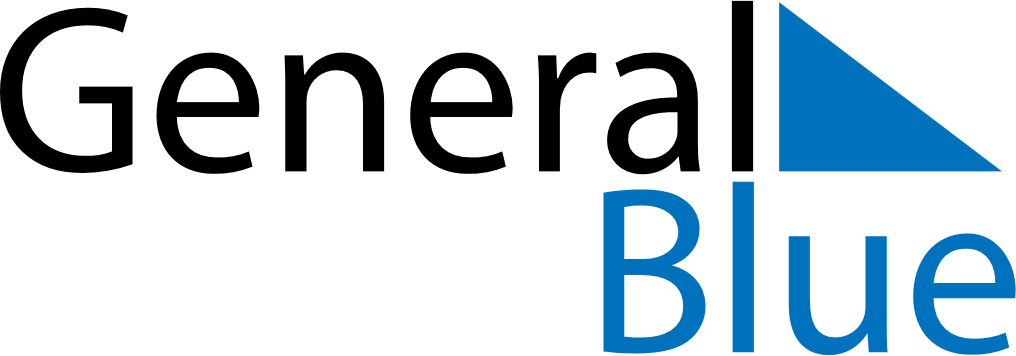 June 2024June 2024June 2024June 2024June 2024June 2024June 2024Comodoro Rivadavia, Chubut, ArgentinaComodoro Rivadavia, Chubut, ArgentinaComodoro Rivadavia, Chubut, ArgentinaComodoro Rivadavia, Chubut, ArgentinaComodoro Rivadavia, Chubut, ArgentinaComodoro Rivadavia, Chubut, ArgentinaComodoro Rivadavia, Chubut, ArgentinaSundayMondayMondayTuesdayWednesdayThursdayFridaySaturday1Sunrise: 9:01 AMSunset: 5:54 PMDaylight: 8 hours and 53 minutes.23345678Sunrise: 9:01 AMSunset: 5:54 PMDaylight: 8 hours and 52 minutes.Sunrise: 9:02 AMSunset: 5:53 PMDaylight: 8 hours and 50 minutes.Sunrise: 9:02 AMSunset: 5:53 PMDaylight: 8 hours and 50 minutes.Sunrise: 9:03 AMSunset: 5:53 PMDaylight: 8 hours and 49 minutes.Sunrise: 9:04 AMSunset: 5:52 PMDaylight: 8 hours and 48 minutes.Sunrise: 9:05 AMSunset: 5:52 PMDaylight: 8 hours and 47 minutes.Sunrise: 9:05 AMSunset: 5:52 PMDaylight: 8 hours and 46 minutes.Sunrise: 9:06 AMSunset: 5:51 PMDaylight: 8 hours and 45 minutes.910101112131415Sunrise: 9:07 AMSunset: 5:51 PMDaylight: 8 hours and 44 minutes.Sunrise: 9:07 AMSunset: 5:51 PMDaylight: 8 hours and 43 minutes.Sunrise: 9:07 AMSunset: 5:51 PMDaylight: 8 hours and 43 minutes.Sunrise: 9:08 AMSunset: 5:51 PMDaylight: 8 hours and 42 minutes.Sunrise: 9:08 AMSunset: 5:50 PMDaylight: 8 hours and 42 minutes.Sunrise: 9:09 AMSunset: 5:50 PMDaylight: 8 hours and 41 minutes.Sunrise: 9:09 AMSunset: 5:50 PMDaylight: 8 hours and 41 minutes.Sunrise: 9:10 AMSunset: 5:50 PMDaylight: 8 hours and 40 minutes.1617171819202122Sunrise: 9:10 AMSunset: 5:50 PMDaylight: 8 hours and 40 minutes.Sunrise: 9:11 AMSunset: 5:50 PMDaylight: 8 hours and 39 minutes.Sunrise: 9:11 AMSunset: 5:50 PMDaylight: 8 hours and 39 minutes.Sunrise: 9:11 AMSunset: 5:50 PMDaylight: 8 hours and 39 minutes.Sunrise: 9:11 AMSunset: 5:51 PMDaylight: 8 hours and 39 minutes.Sunrise: 9:11 AMSunset: 5:51 PMDaylight: 8 hours and 39 minutes.Sunrise: 9:12 AMSunset: 5:51 PMDaylight: 8 hours and 39 minutes.Sunrise: 9:12 AMSunset: 5:51 PMDaylight: 8 hours and 39 minutes.2324242526272829Sunrise: 9:12 AMSunset: 5:51 PMDaylight: 8 hours and 39 minutes.Sunrise: 9:12 AMSunset: 5:52 PMDaylight: 8 hours and 39 minutes.Sunrise: 9:12 AMSunset: 5:52 PMDaylight: 8 hours and 39 minutes.Sunrise: 9:12 AMSunset: 5:52 PMDaylight: 8 hours and 39 minutes.Sunrise: 9:12 AMSunset: 5:52 PMDaylight: 8 hours and 40 minutes.Sunrise: 9:12 AMSunset: 5:53 PMDaylight: 8 hours and 40 minutes.Sunrise: 9:12 AMSunset: 5:53 PMDaylight: 8 hours and 41 minutes.Sunrise: 9:12 AMSunset: 5:54 PMDaylight: 8 hours and 41 minutes.30Sunrise: 9:12 AMSunset: 5:54 PMDaylight: 8 hours and 42 minutes.